                                                     Проект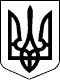 УКРАЇНАЧЕЧЕЛЬНИЦЬКА РАЙОННА РАДАВІННИЦЬКОЇ ОБЛАСТІРІШЕННЯ___ березня 2017 року                                                               10 сесія 7 скликання Про затвердження договорів про передачу видатків і міжбюджетних трансфертів із сільських  та селищного бюджетів до районного бюджетуВідповідно до пункту 17 частини 1 статті 43 Закону України «Про місцеве самоврядування в Україні», статей 93, 101, 104 Бюджетного кодексу України,  враховуючи клопотання фінансового управління районної державної адміністрації, висновок постійної комісії районної ради з питань бюджету та комунальної власності, районна рада ВИРІШИЛА:1. Затвердити договори про передачу коштів іншої субвенції:на утримання Чечельницького  районного центру соціальних служб для сім’ї, дітей та молоді;на виконання програм:  «Районна програма збереження архівних фондів на 2016-2017 роки», «Районна комплексна програма забезпечення розвитку і надання інформаційних послуг населенню району на 2016-2017 роки», «Єдина комплексна правоохоронна програма Чечельницького району», «Районна програма поліпшення техногенної та пожежної безпеки населених пунктів та об’єктів усіх форм власності, розвитку інфраструктури підрозділів Державної служби України з надзвичайних ситуацій  Чечельницького району на 2016-2020 роки»;на харчування учнів, придбання предметів, матеріалів, оплату послуг  по  загальноосвітніх закладах району;на придбання предметів, матеріалів для КУ «Чечельницька ЛПЛ»;на придбання предметів, матеріалів, обладнання, технічне обстеження будівлі, оплату проектно-кошторисної документації для КЗ «Чечельницький  РЦ ПМСД»;на реконструкцію навчально-виховного комплексу в с.Жабокричка на загальну суму 758,740 тис.грн у вигляді міжбюджетного трансферту до районного бюджету з бюджетів сіл і селища, в тому числі:		      (тис.грн)2. Контроль за виконанням цього рішення покласти на постійну комісію районної ради з питань бюджету та комунальної власності (Савчук В.В.).Голова районної ради                                                        С.В. П’яніщукРешетник Н.О.Савчук В.В.Катрага Л.П.Кривіцька І.О.Лисенко Г.М.Крук Н.А.Білокамінська сільська рада                                 - 17,0Вербська сільська рада                                         - 43,2Демівська сільська рада                                       - 78,0Каташинська сільська рада                                  - 250,0Куренівська сільська рада                                    - 8,0Лузька сільська рада                                             - 28,5Любомирська сільська рада                                 - 92,24 Тартацька сільська рада                                       - 76,0Ольгопільська сільська рада                                - 18,0Чечельницька селищна рада                                - 147,8 